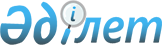 О внесении изменений и дополнения в решение Бурлинского районного маслихата от 23 декабря 2014 года № 23-12 "О районном бюджете на 2015-2017 годы"
					
			Утративший силу
			
			
		
					Решение Бурлинского районного маслихата Западно-Казахстанской области от 14 апреля 2015 года № 26-1. Зарегистрировано Департаментом юстиции Западно-Казахстанской области 24 апреля 2015 года № 3900. Утратило силу решением Бурлинского районного маслихата Западно-Казахстанской области от 11 января 2016 года № 33-2      Сноска. Утратило силу решением Бурлинского районного маслихата Западно-Казахстанской области от 11.01.2016 № 33-2.

      В соответствии с Бюджетным кодексом Республики Казахстан от 4 декабря 2008 года и Законом Республики Казахстан от 23 января 2001 года "О местном государственном управлении и самоуправлении в Республике Казахстан", районный маслихат РЕШИЛ:

      1. Внести в решение Бурлинского районного маслихата от 23 декабря 2014 года № 23-12 "О районном бюджете на 2015-2017 годы" (зарегистрированное в Реестре государственной регистрации нормативных правовых актов за № 3753, опубликованное 29 января 2015 года в газете "Бөрлі жаршысы - Бурлинские вести") следующие изменения и дополнение:

      пункт 1 изложить в следующей редакции:

      "1. Утвердить районный бюджет на 2015-2017 годы согласно приложениям 1, 2 и 3 соответственно, в том числе на 2015 год в следующих объемах:

      1) доходы – 7 480 366 тысяч тенге:

      налоговые поступления – 5 982 164 тысячи тенге; 

      неналоговые поступления – 43 728 тысяч тенге;

      поступления от продажи основного капитала – 187 718 тысяч тенге;

      поступления трансфертов – 1 266 756 тысяч тенге;

      2) затраты – 8 941 287 тысяч тенге; 

      3) чистое бюджетное кредитование – 154 869 тысяч тенге:

      бюджетные кредиты – 166 460 тысяч тенге; 

      погашение бюджетных кредитов – 11 591 тысяча тенге;

      4) сальдо по операциям с финансовыми активами – 47 614 тысяч тенге:

      приобретение финансовых активов – 47 614 тысяч тенге;

      поступления от продажи финансовых активов государства – 0 тенге; 

      5) дефицит (профицит) бюджета – -1 663 404 тысячи тенге;

      6) финансирование дефицита (использование профицита) бюджета – 1 663 404 тысячи тенге:

      поступление займов – 1 451 081 тысяча тенге;

      погашение займов – 8 844 тысячи тенге;

      используемые остатки бюджетных средств – 221 167 тысяч тенге.";

      пункт 4 изложить в следующей редакции:

      "4. Учесть в районном бюджете на 2015 год поступление целевых трансфертов и кредитов из республиканского бюджета в общей сумме – 1 142 948 тысяч тенге:

      на реализацию государственного образовательного заказа в дошкольных организациях образования – 90 384 тысячи тенге;

      на повышение оплаты труда учителям, прошедшим повышение квалификации по трехуровневой системе – 42 818 тысяч тенге;

      на выплату государственной адресной социальной помощи - 331 тысяча тенге;

      на выплату государственных пособий на детей до 18 лет - 468 тысяч тенге;

      на оказание социальной защиты и помощи населению – 6 065 тысяч тенге;

      на проведение мероприятий, посвященных семидесятилетию Победы в Великой Отечественной войне – 24 381 тысяча тенге;

      на оплату труда по новой модели системы оплаты труда и выплату ежемесячной надбавки за особые условия труда к должностным окладам работников государственных учреждений, не являющихся государственными служащими, а также работников государственных казенных предприятий, финансируемых из местных бюджетов – 220 000 тысяч тенге;

      на проектирование, развитие и (или) обустройство инженерно-коммуникационной инфраструктуры – 174 057 тысяч тенге;

      на увеличение уставных капиталов специализированных уполномоченных организаций – 47 614 тысячи тенге;

      бюджетные кредиты местным исполнительным органам для реализации мер социальной поддержки специалистов – 44 595 тысяч тенге;

      кредитование областных бюджетов для микрокредитования предпринимательства в рамках Программы развития регионов до 2020 года - 107 000 тысяч тенге;

      реализацию текущих мероприятий в моногородах в рамках Программы развития регионов до 2020 года – 142 055 тысяч тенге;

      реализацию бюджетных инвестиционных проектов в моногородах - 237 757 тысяч тенге;

      на содержание подразделений местных исполнительных органов агропромышленного комплекса – 4 388 тысяч тенге;

      на содержание штатной численности отделов регистрации актов гражданского состояния – 1 035 тысяч тенге.";

      дополнить пунктом 4-1 следующего содержания:

      "4-1. Учесть в районном бюджете на 2015 год поступление целевых трансфертов из Национального фонда Республики Казахстан в общей сумме 1 299 486 тысяч тенге: 

      кредитование областных бюджетов на проектирование и (или) строительство жилья – 922 664 тысячи тенге;

      на реконструкцию и строительство систем тепло-, водоснабжения и водоотведения – 376 822 тысячи тенге.";

       пункт 5 изложить в следующей редакции:

      "5. Учесть в районном бюджете на 2015 год поступление целевых трансфертов из областного бюджета в общей сумме 275 403 тысячи тенге, в том числе:

      на развитие системы водоснабжения и водоотведения в сельских населенных пунктах – 87 779 тысяч тенге;

      на реализацию бюджетных инвестиционных проектов в моногородах – 114 842 тысячи тенге;

      на приобретение и доставку учебников, учебно–методических комплексов для государственных учреждений образования – 3 434 тысячи тенге;

      на приобретение техники для ликвидации чрезвычайных ситуаций техногенного характера- 21 624 тысячи тенге;

      на обследование психического здоровья детей и подростков и оказание психолого-медико-педагогической консультативной помощи населению-12 546 тысяч тенге;

      на содержание ребенка (детей), переданного патронатным воспитателям- 9 125 тысяч тенге;

      оказание социальной защиты и помощи населению – 53 тысячи тенге;

      на текущий ремонт и содержания автомобильных дорог районного значения- 26 000 тысяч тенге.";

      пункт 7 изложить в следующей редакции:

      "7. Утвердить резерв местного исполнительного органа района на 2015 год в размере 77 164 тысячи тенге.";

      приложение 1 к указанному решению изложить в новой редакции согласно приложению к настоящему решению.

      2. Руководителю аппарата районного маслихата (Б. Б. Мукашева) обеспечить государственную регистрацию данного решения в органах юстиции, его официальное опубликование в информационно-правовой системе "Әділет" и в средствах массовой информации.

      3. Настоящее решение вводится в действие с 1 января 2015 года.

 Районный бюджет на 2015 год            тысяч тенге


					© 2012. РГП на ПХВ «Институт законодательства и правовой информации Республики Казахстан» Министерства юстиции Республики Казахстан
				
      Председатель сессии

Н. Аязбеков

      Секретарь районного маслихата

А. Куликешев
Приложение
к решению Бурлинского
районного маслихата
от 14 апреля 2015 года № 26-1Приложение 1
к решению Бурлинского
районного маслихата
от 23 декабря 2014 года № 23-12Категория

Категория

Категория

Категория

Категория

Сумма

Класс

Класс

Класс

Класс

Сумма

Подкласс

Подкласс

Подкласс

Сумма

Специфика

Специфика

Сумма

Наименование

Сумма

Доходы

 7 480 366

1

Налоговые поступления

5 982 164

01

Подоходный налог

1 563 238

2

Индивидуальный подоходный налог

1 563 238

03

Социальный налог

3 558 282

1

Социальный налог

3 558 282

04

Налоги на собственность

694 823

1

Налоги на имущество

469 693

3

Земельный налог

38 236

4

Налог на транспортные средства

179 659

5

Единый земельный налог

7 235

05

Внутренние налоги на товары, работы и услуги

151 720

2

Акцизы

8 716

3

Поступления за использование природных и других ресурсов

120 000

4

Сборы за ведение предпринимательской и профессиональной деятельности

20 950

5

Налог на игорный бизнес

2 054

07

Прочие налоги

1 227

1

Прочие налоги

1 227

08

Обязательные платежи, взимаемые за совершение юридически значимых действий и (или) выдачу документов уполномоченными на то государственными органами или должностными лицами

12 874

1

Государственная пошлина

12 874

2

Неналоговые поступления

43 728

01

Доходы от государственной собственности

29 150

5

Доходы от аренды имущества, находящегося в государственной собственности

29 150

02

Поступления от реализации товаров (работ, услуг) государственными учреждениями, финансируемыми из государственного бюджета

1 766

1

Поступления от реализации товаров (работ, услуг) государственными учреждениями, финансируемыми из государственного бюджета

1 766

04

Штрафы, пени, санкции, взыскания, налагаемые государственными учреждениями, финансируемыми из государственного бюджета, а также содержащимися и финансируемыми из бюджета (сметы расходов) Национального Банка Республики Казахстан

533

1

Штрафы, пени, санкции, взыскания, налагаемые государственными учреждениями, финансируемыми из государственного бюджета, а также содержащимися и финансируемыми из бюджета (сметы расходов) Национального Банка Республики Казахстан, за исключением поступлений от организаций нефтяного сектора

533

06

Прочие неналоговые поступления

12 279

1

Прочие неналоговые поступления

12 279

3

Поступления от продажи основного капитала

187 718

01

Продажа государственного имущества, закрепленного за государственными учреждениями

155 328

1

Продажа государственного имущества, закрепленного за государственными учреждениями

155 328

03

Продажа земли и нематериальных активов

32 390

1

Продажа земли

32 390

4

Поступления трансфертов

1 266 756

02

Трансферты из вышестоящих органов государственного управления

1 266 756

2

Трансферты из областного бюджета

1266756

Функциональная группа

Функциональная группа

Функциональная группа

Функциональная группа

Функциональная группа

Сумма

Функциональная подгруппа

Функциональная подгруппа

Функциональная подгруппа

Функциональная подгруппа

Сумма

Администратор бюджетных программ

Администратор бюджетных программ

Администратор бюджетных программ

Сумма

Бюджетная программа

Бюджетная программа

Сумма

Наименование

Сумма

2. Затраты

8 941 287

01

Государственные услуги общего характера

549 488

1

Представительные, исполнительные и другие органы, выполняющие общие функции государственного управления

408 898

112

Аппарат маслихата района (города областного значения)

16 335

001

Услуги по обеспечению деятельности маслихата района (города областного значения)

15 585

003

Капитальные расходы государственного органа

750

122

Аппарат акима района (города областного значения)

87 984

001

Услуги по обеспечению деятельности акима района (города областного значения)

77 984

003

Капитальные расходы государственного органа

10 000

123

Аппарат акима района в городе, города районного значения, поселка, села, сельского округа

304 579

001

Услуги по обеспечению деятельности акима района в городе, города районного значения, поселка, села, сельского округа

262 374

022

Капитальные расходы государственного органа

42 205

2

Финансовая деятельность

6 400

459

Отдел экономики и финансов района (города областного значения)

6 400

003

Проведение оценки имущества в целях налогообложения

1 400

010

Приватизация, управление коммунальным имуществом, постприватизационная деятельность и регулирование споров, связанных с этим

5 000

9

Прочие государственные услуги общего характера

134 190

458

Отдел жилищно-коммунального хозяйства, пассажирского транспорта и автомобильных дорог района (города областного значения)

40 780

001

Услуги по реализации государственной политики на местном уровне в области жилищно-коммунального хозяйства, пассажирского транспорта и автомобильных дорог

40 780

013

Капитальные расходы государственного органа

0

459

Отдел экономики и финансов района (города областного значения)

19 155

001

Услуги по реализации государственной политики в области формирования и развития экономической политики, государственного планирования, исполнения бюджета и управления коммунальной собственностью района (города областного значения)

19 155

015

Капитальные расходы государственного органа

0

467

Отдел строительства района (города областного значения)

74 255

040

Развитие объектов государственных органов

74 255

02

Оборона

79 261

1

Военные нужды

11 809

122

Аппарат акима района (города областного значения)

11 809

005

Мероприятия в рамках исполнения всеобщей воинской обязанности

11 809

2

Организация работы по чрезвычайным ситуациям

67 452

122

Аппарат акима района (города областного значения)

67 452

006

Предупреждение и ликвидация чрезвычайных ситуаций масштаба района (города областного значения)

25 015

007

Мероприятия по профилактике и тушению степных пожаров районного (городского) масштаба, а также пожаров в населенных пунктах, в которых не созданы органы государственной противопожарной службы

42 437

03

Общественный порядок, безопасность, правовая, судебная, уголовно-исполнительная деятельность

99 700

1

Правоохранительная деятельность

12 600

467

Отдел строительства района (города областного значения)

12 600

066

Строительство объектов общественного порядка и безопасности

12 600

9

Прочие услуги в области общественного порядка и безопасности

87 100

458

Отдел жилищно-коммунального хозяйства, пассажирского транспорта и автомобильных дорог района (города областного значения)

87 100

021

Обеспечение безопасности дорожного движения в населенных пунктах

87 100

04

Образование

3 693 463

1

Дошкольное воспитание и обучение

698 045

464

Отдел образования района (города областного значения)

698 045

009

Обеспечение деятельности организаций дошкольного воспитания и обучения

607 661

040

Реализация государственного образовательного заказа в дошкольных организациях образования

90 384

2

Начальное, основное среднее и общее среднее образование

2 785 580

464

Отдел образования района (города областного значения)

2 785 580

003

Общеобразовательное обучение

2 572 087

006

Дополнительное образование для детей

213 493

9

Прочие услуги в области образования

209 838

464

Отдел образования района (города областного значения)

197 587

001

Услуги по реализации государственной политики на местном уровне в области образования

12 762

005

Приобретение и доставка учебников, учебно-методических комплексов для государственных учреждений образования района (города областного значения)

61 434

015

Ежемесячная выплата денежных средств опекунам (попечителям) на содержание ребенка-сироты (детей-сирот), и ребенка (детей), оставшегося без попечения родителей

7 631

029

Обследование психического здоровья детей и подростков и оказание психолого-медико-педагогической консультативной помощи населению

12 546

067

Капитальные расходы подведомственных государственных учреждений и организаций

103 214

467

Отдел строительства района (города областного значения)

12 251

037

Строительство и реконструкция объектов образования

12 251

06

Социальная помощь и социальное обеспечение

261 546

1

Социальное обеспечение

9 125

464

Отдел образования района (города областного значения)

9 125

030

Содержание ребенка (детей), переданного патронатным воспитателям

9 125

2

Социальная помощь

217 883

451

Отдел занятости и социальных программ района (города областного значения)

217 883

002

Программа занятости

48 524

004

Оказание социальной помощи на приобретение топлива специалистам здравоохранения, образования, социального обеспечения, культуры, спорта и ветеринарии в сельской местности в соответствии с законодательством Республики Казахстан

10 656

005

Государственная адресная социальная помощь

7 086

006

Оказание жилищной помощи

4 954

007

Социальная помощь отдельным категориям нуждающихся граждан по решениям местных представительных органов

43 037

010

Материальное обеспечение детей-инвалидов, воспитывающихся и обучающихся на дому

3 534

014

Оказание социальной помощи нуждающимся гражданам на дому

37 173

016

Государственные пособия на детей до 18 лет

8 482

017

Обеспечение нуждающихся инвалидов обязательными гигиеническими средствами и предоставление услуг специалистами жестового языка, индивидуальными помощниками в соответствии с индивидуальной программой реабилитации инвалида

20 211

023

Обеспечение деятельности центров занятости населения

10 086

052

Проведение мероприятий, посвященных семидесятилетию Победы в Великой Отечественной войне

24 140

9

Прочие услуги в области социальной помощи и социального обеспечения

34 538

451

Отдел занятости и социальных программ района (города областного значения)

34 361

001

Услуги по реализации государственной политики на местном уровне в области обеспечения занятости и реализации социальных программ для населения

32 938

011

Оплата услуг по зачислению, выплате и доставке пособий и других социальных выплат

1 423

458

Отдел жилищно-коммунального хозяйства, пассажирского транспорта и автомобильных дорог района (города областного значения)

177

050

Реализация Плана мероприятий по обеспечению прав и улучшению качества жизни инвалидов

177

07

Жилищно-коммунальное хозяйство

1 937 106

1

Жилищное хозяйство

1 520 845

458

Отдел жилищно-коммунального хозяйства, пассажирского транспорта и автомобильных дорог района (города областного значения)

392 848

003

Организация сохранения государственного жилищного фонда

16 026

053

Кредитование на реконструкцию и строительство систем тепло-, водоснабжения и водоотведения

376 822

467

Отдел строительства района (города областного значения)

1 119 523

003

Проектирование и (или) строительство, реконструкция жилья коммунального жилищного фонда

926 164

004

Проектирование, развитие и (или) обустройство инженерно-коммуникационной инфраструктуры

193 359

479

Отдел жилищной инспекции района (города областного значения)

8 474

001

Услуги по реализации государственной политики на местном уровне в области жилищного фонда

8 474

2

Коммунальное хозяйство

142 211

123

Аппарат акима района в городе, города районного значения, поселка, села, сельского округа

2 000

014

Организация водоснабжения населенных пунктов

2 000

458

Отдел жилищно-коммунального хозяйства, пассажирского транспорта и автомобильных дорог района (города областного значения)

19 162

012

Функционирование системы водоснабжения и водоотведения

6 968

026

Организация эксплуатации тепловых сетей, находящихся в коммунальной собственности районов (городов областного значения)

12 194

467

Отдел строительства района (города областного значения)

121 049

058

Развитие системы водоснабжения и водоотведения в сельских населенных пунктах

121 049

3

Благоустройство населенных пунктов

274 050

123

Аппарат акима района в городе, города районного значения, поселка, села, сельского округа

89 214

008

Освещение улиц населенных пунктов

23 738

009

Обеспечение санитарии населенных пунктов

22 211

010

Содержание мест захоронений и захоронение безродных

853

011

Благоустройство и озеленение населенных пунктов

42 412

458

Отдел жилищно-коммунального хозяйства, пассажирского транспорта и автомобильных дорог района (города областного значения)

184 836

015

Освещение улиц в населенных пунктах

78 390

016

Обеспечение санитарии населенных пунктов

70 120

017

Содержание мест захоронений и захоронение безродных

1 486

018

Благоустройство и озеленение населенных пунктов

34 840

08

Культура, спорт, туризм и информационное пространство

737 919

1

Деятельность в области культуры

374 452

455

Отдел культуры и развития языков района (города областного значения)

374 452

003

Поддержка культурно-досуговой работы

374 452

467

Отдел строительства района (города областного значения)

0

011

Развитие объектов культуры

0

2

Спорт

96 696

465

Отдел физической культуры и спорта района (города областного значения)

89 396

001

Услуги по реализации государственной политики на местном уровне в сфере физической культуры и спорта

7 931

006

Проведение спортивных соревнований на районном (города областного значения) уровне

72 765

007

Подготовка и участие членов сборных команд района (города областного значения) по различным видам спорта на областных спортивных соревнованиях

8 700

467

Отдел строительства района (города областного значения)

7 300

008

Развитие объектов спорта

7 300

3

Информационное пространство

163 998

455

Отдел культуры и развития языков района (города областного значения)

97 428

006

Функционирование районных (городских) библиотек

94 205

007

Развитие государственного языка и других языков народа Казахстана

3 223

456

Отдел внутренней политики района (города областного значения)

66 570

002

Услуги по проведению государственной информационной политики

66 570

9

Прочие услуги по организации культуры, спорта, туризма и информационного пространства

102 773

455

Отдел культуры и развития языков района (города областного значения)

54 443

001

Услуги по реализации государственной политики на местном уровне в области развития языков и культуры

13 443

032

Капитальные расходы подведомственных государственных учреждений и организаций

41 000

456

Отдел внутренней политики района (города областного значения)

48 330

001

Услуги по реализации государственной политики на местном уровне в области информации, укрепления государственности и формирования социального оптимизма граждан

30 581

003

Реализация мероприятий в сфере молодежной политики

17 749

10

Сельское, водное, лесное, рыбное хозяйство, особо охраняемые природные территории, охрана окружающей среды и животного мира, земельные отношения

130 590

1

Сельское хозяйство

75 064

459

Отдел экономики и финансов района (города областного значения)

10 523

099

Реализация мер по оказанию социальной поддержки специалистов

10 523

467

Отдел строительства района (города областного значения)

27 280

010

Развитие объектов сельского хозяйства

27 280

474

Отдел сельского хозяйства и ветеринарии района (города областного значения)

37 261

001

Услуги по реализации государственной политики на местном уровне в сфере сельского хозяйства и ветеринарии

22 576

003

Капитальные расходы государственного органа

0

006

Организация санитарного убоя больных животных

3 705

007

Организация отлова и уничтожения бродячих собак и кошек

10 254

012

Проведение мероприятий по идентификации сельскохозяйственных животных

726

6

Земельные отношения

26 184

463

Отдел земельных отношений района (города областного значения)

26 184

001

Услуги по реализации государственной политики в области регулирования земельных отношений на территории района (города областного значения)

11 358

004

Организация работ по зонированию земель

14 226

007

Капитальные расходы государственного органа

600

9

Прочие услуги в области сельского, водного, лесного, рыбного хозяйства, охраны окружающей среды и земельных отношений

29 342

474

Отдел сельского хозяйства и ветеринарии района (города областного значения)

29 342

013

Проведение противоэпизоотических мероприятий

29 342

11

Промышленность, архитектурная, градостроительная и строительная деятельность

51 466

2

Архитектурная, градостроительная и строительная деятельность

51 466

467

Отдел строительства района (города областного значения)

12 001

001

Услуги по реализации государственной политики на местном уровне в области строительства

11 822

017

Капитальные расходы государственного органа

179

468

Отдел архитектуры и градостроительства района (города областного значения)

39 465

001

Услуги по реализации государственной политики в области архитектуры и градостроительства на местном уровне

9 915

003

Разработка схем градостроительного развития территории района и генеральных планов населенных пунктов

29 550

12

Транспорт и коммуникации

566 555

1

Автомобильный транспорт

566 555

123

Аппарат акима района в городе, города районного значения, поселка, села, сельского округа

11 055

013

Обеспечение функционирования автомобильных дорог в городах районного значения, поселках, селах, сельских округах

11 055

458

Отдел жилищно-коммунального хозяйства, пассажирского транспорта и автомобильных дорог района (города областного значения)

555 500

023

Обеспечение функционирования автомобильных дорог

555 500

13

Прочие

830 030

3

Поддержка предпринимательской деятельности и защита конкуренции

8 999

469

Отдел предпринимательства района (города областного значения)

8 999

001

Услуги по реализации государственной политики на местном уровне в области развития предпринимательства 

8 999

9

Прочие

821 031

123

Аппарат акима района в городе, города районного значения, поселка, села, сельского округа

123 519

040

Реализация мер по содействию экономическому развитию регионов в рамках Программы "Развитие регионов"

3 519

049

Текущее обустройство моногородов

120 000

458

Отдел жилищно-коммунального хозяйства, пассажирского транспорта и автомобильных дорог района (города областного значения)

562 633

040

Реализация мер по содействию экономическому развитию регионов в рамках Программы "Развитие регионов"

78 500

043

Развитие инженерной инфраструктуры в рамках Программы развития регионов до 2020 года

35 754

044

Текущее обустройство моногородов

84 340

085

Реализация бюджетных инвестиционных проектов в моногородах

364 039

459

Отдел экономики и финансов района (города областного значения)

77 164

012

Резерв местного исполнительного органа района (города областного значения)

77 164

469

Отдел предпринимательства района (города областного значения)

57 715

033

Субсидирование процентной ставки по кредитам для реализации проектов в моногородах

47 715

034

Предоставление грантов на развитие новых производств в моногородах

10 000

15

Трансферты

4 163

1

Трансферты

4 163

459

Отдел экономики и финансов района (города областного значения)

4 163

006

Возврат неиспользованных (недоиспользованных) целевых трансфертов

4 163

Чистое бюджетное кредитование

154 869

Бюджетные кредиты

166 460

10

Сельское, водное, лесное, рыбное хозяйство, особо охраняемые природные территории, охрана окружающей среды и животного мира, земельные отношения

59 460

1

Сельское хозяйство

59 460

459

Отдел экономики и финансов района (города областного значения)

59 460

018

Бюджетные кредиты для реализации мер социальной поддержки специалистов

59 460

13

Прочие

107 000

3

Поддержка предпринимательской деятельности и защита конкуренции

107 000

469

Отдел предпринимательства района (города областного значения)

107 000

008

Кредитование на содействие развитию предпринимательства в моногородах

107 000

Категория

Категория

Категория

Категория

Категория

Сумма

Класс

Класс

Класс

Класс

Сумма

Подкласс

Подкласс

Подкласс

Сумма

Специфика

Специфика

Сумма

Наименование

Сумма

5

Погашение бюджетных кредитов

11 591

01

Погашение бюджетных кредитов

11 591

1

Погашение бюджетных кредитов, выданных из государственного бюджета

11 591

Функциональная группа

Функциональная группа

Функциональная группа

Функциональная группа

Функциональная группа

Сумма

Функциональная подгруппа

Функциональная подгруппа

Функциональная подгруппа

Функциональная подгруппа

Сумма

Администратор бюджетных программ

Администратор бюджетных программ

Администратор бюджетных программ

Сумма

Бюджетная программа

Бюджетная программа

Сумма

Наименование

Сумма

Сальдо по операциям с финансовыми активами

47 614

07

Жилищно-коммунальное хозяйство

47 614

1

Жилищное хозяйство

47 614

458

Отдел жилищно-коммунального хозяйства, пассажирского транспорта и автомобильных дорог района (города областного значения)

47 614

060

Увеличение уставных капиталов специализированных уполномоченных организаций

47 614

Категория

Категория

Категория

Категория

Категория

Сумма

Класс

Класс

Класс

Класс

Сумма

Подкласс

Подкласс

Подкласс

Сумма

Специфика

Специфика

Сумма

Наименование

Сумма

6

Поступления от продажи финансовых активов государства

0

01

Поступления от продажи финансовых активов государства

0

1

Поступления от продажи финансовых активов внутри страны

0

Дефицит (профицит) бюджета

-1 663 404

6) Финансирование дефицита (использование профицита) бюджета

1 663 404

7

Поступления займов

1 451 081

01

Внутренние государственные займы

1 451 081

2

Договоры займа

1 451 081

Функциональная группа

Функциональная группа

Функциональная группа

Функциональная группа

Функциональная группа

Сумма

Функциональная подгруппа

Функциональная подгруппа

Функциональная подгруппа

Функциональная подгруппа

Сумма

Администратор бюджетных программ

Администратор бюджетных программ

Администратор бюджетных программ

Сумма

Бюджетная программа

Бюджетная программа

Сумма

Наименование

Сумма

16

Погашение займов

8 844

1

Погашение займов

8 844

459

Отдел экономики и финансов района (города областного значения)

8 844

005

Погашение долга местного исполнительного органа перед вышестоящим бюджетом

8 844

Категория

Категория

Категория

Категория

Категория

Сумма

Класс

Класс

Класс

Класс

Сумма

Подкласс

Подкласс

Подкласс

Сумма

Специфика

Специфика

Сумма

Наименование

Сумма

8

Используемые остатки бюджетных средств

221 167

01

Остатки бюджетных средств

221 167

1

Свободные остатки бюджетных средств

221 167

